ОПШТИНА ОХРИД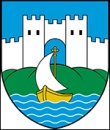 П Р И Ј А В АЗА ЧЛЕНОВИ НА ЛОКАЛНОТО СОБРАНИЕ НА МЛАДИ НА ОПШТИНА ОХРИД Датум ________________	    Потпис и печат на      Организацијата							               __________________								       Одговорно лицеНапомена: Овој образец треба да се достави скениран во PDF формат!Подносител: младински организации, организации на млади, политички подмладоци, ученички и студентски организации и други облици на младинско здружување кои се активни на територијата на општина ОхридОдговорно лице (име и презиме)Контакт телефонЕ - маилДелегат (име и презиме, контакт телефон и е-маил)Заменик делегат (име и презиме, контакт телефон и е-маил)ИзјаваЈас долупотпишаниот             во име на подносителот      ги номинирам горенаведените делегат и заменик делегат за членови на Локалното собрание на млади на општина Охрид.